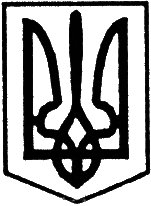 УКРАЇНАУльяновська районна радаКіровоградської областіП’ята  сесія сьмого  скликанняР і ш е н н я від  “29”  квітня   2016 року	                                                   № 71м. УльяновкаПро внесення змін та доповнень до рішення районної ради від 18 грудня 2015 року №13“Про районний бюджет на 2016 рік”На підставі  статті 43  Закону  України  "Про місцеве самоврядування   в Україні" ,  статті  78  Бюджетного  кодексу  України                                               районна радавирішила:1. Внести зміни до показників районного бюджету, затверджених рішенням районної ради 18 грудня 2015 року №13 "Про районний бюджет на 2016 рік" з врахуванням змін, внесених рішеннями  районної ради  від 14 січня 2016 року №46, від 12 лютого №47 , а саме:за рахунок вільного залишку, що склався станом на 01.01.2016 року  у сумі 184065 грн.на виконання листа департаменту фінансів Кіровоградської облдержадміністрації від 20 квітня 2016 року №02.3-20/645/1 «Про зміни до річного та помісячного розподілу на 2016 рік субвенції з державного бюджету місцевим бюджетам на надання пільг та житлових субсидій населенню на оплату електроенергії, природного газу, послуг тепло-, водопостачання і водовідведення, квартирної плати, вивезення побутового сміття та рідких нечистот» зменшити видатки на 2330200 грн.затвердити  іншу субвенцію на видання, придбання, зберігання і доставку підручників і посібників для учнів загальноосвітніх навчальних закладів з Вільхівського сільського бюджету 3500грн., Камянобрідського сільського бюджету 2352грн. та Синьківського сільського бюджету 2549,70грн. внести відповідні зміни до додатків 1,2,3,4,5,6,7.2.    Внести зміни до спеціального фонду районного бюджету за рахунок передачі із загального фонду бюджету до бюджету розвитку кошти в сумі 52621,70 гривень та внести зміни у додатки 2,3,6,7.3.  Враховуючи клопотання  головних  розпорядників  коштів  здійснити  перерозподіл  асигнувань та внести  зміни до  додатку 2,3.4. Контроль за виконанням  даного  рішення  покласти  на постійну  комісію районної ради з питань планування, бюджету  і фінансів.Голова районної ради                                        І.КРИМСЬКИЙ